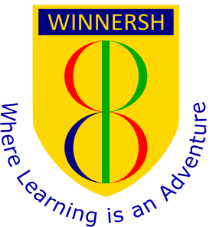 Winnersh Primary SchoolGreenwood GroveWinnershBerkshireRG41 5LHTel 0118 9782590EYFS Teacher From September 2021Full-Time Maternity CoverWinnersh is a popular and friendly two-form entry primary school. Our children are thoughtful, caring and keen to learn.  We have a talented and supportive team of staff who are focused on providing the best opportunities for our children. In January 2020, we were judged to be a good school by Ofsted. We are especially proud that the inspection found pupils’ behaviour to be excellent.  We are also pleased that the teaching of reading and mathematics was seen as a strength of the school.  We believe that learning should be an exciting adventure, whatever your age, and we want to recruit a teacher who feels the same way.We are looking for a teacher to cover maternity leave within EYFS from September 2021. We expect this cover to be needed until April or May 2022. Our EYFS Team has worked hard to create a vibrant Foundation Unit with a great outdoor space. We are seeking a teacher who can continue to develop and shape our provision to give every child the best possible start in school.Our successful candidate will be:Committed to creating a happy, warm and nurturing environment.Able to plan and deliver memorable experiences that bring learning to life.Passionate about children, their development and achievements.Committed to working successfully as part of a team.In return we offer:Enthusiastic, happy and confident children who are proud of their school and love learning.A strong team of dedicated staff who are committed to maintaining high standards.A friendly working environment.Great professional development opportunities.Visits are recommended and warmly welcomed. To book a school visit, please contact Mrs Clare Skelland on cskelland@winnersh.wokingham.sch.uk or call 0118 782590.  For further information about the school, please visit our website:  www.winnershprimaryschool.co.uk   Please send completed application forms to recruitment@winnersh.wokingham.sch.uk Closing Date: Wednesday 12th MayInterviews:  w/b Monday 17th MayWe are committed to safeguarding and promoting the welfare of children and young people and expect all staff and volunteers to share this commitment. This post is subject to an enhanced DBS check.